366  Kooperetif Kredileri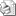 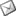 Sayı     : 2010 / 366İLGİ   : TESK’in 11.02.2010 tarih, 406 sayı, 11 no.lu genelgesi“Türkiye Halk Bankası Anonim Şirketince Esnaf ve Sanatkarlar Kredi ve Kefalet Kooperatifleri Kefaletiyle Esnaf ve Sanatkarlara Kredi Kullandırılmasına Dair Karar”, 29 Ocak 2010 tarih, 27477 sayılı Resmi Gazete’de onaylanarak yürürlüğe girmiştir.Söz konusu karar ile ilgili Birliğimize intikal eden Konfederasyonumuzun genelgesi ekte takdim edilmiştir.Bilgilerinizi ve Odanıza kayıtlı esnaf ve sanatkarlarımıza duyurulması hususunda gereğini rica ederiz.Özcan KILKIŞ                                                                                               Hilmi KURTOĞLUGenel Sekreter                                                                                                  Başkan Vekili011 Nolu Genelge (Kooperatif Kredileri)